PROPOSED MANUKA OVAL DEVELOPMENTHOW WILL IT AFFECT YOU?The ACT Government has received an unsolicited bid from Greater Western Sydney Giants to re-develop the Manuka Oval and surrounds.You will be affected if you:live or work in Manuka, Kingston, Barton, Griffith or Forrestshop, eat or relax at Manuka, Kingston or the Foreshoreuse Manuka Pool or Telopea Parkhave children who attend Telopea Park School or MOCCAbelong to the Canberra Services Clubattend the Manuka Arts Precincttravel to and from work via Canberra Avenue or Wentworth Avenue.Speakers:Gary Rake, Deputy Director General and Chief Operating Officer, Environment and Planning Directorate will explain the process for unsolicited bids and answer your questions.  Issues covered may include:Heritage and architectural consistency with the areaTraffic/parkingOpen Space and treed landscapeImpact on retailers at Manuka, Kingston and Kingston ForeshoreTony Harris, former NSW Auditor-General, has extensive direct experience in government with unsolicited bid processes and projects.This meeting will inform ISCCC’s decision on how to respond to emerging public concern about this proposal.“Public engagement is not optional in a democracy.”  Professor Larry Beasley speaking at “Making Canberra’s Heart Sing Events” hosted by the ACT government.For further information please visit www.isccc.org.auThe ISCCC is the peak body for residents groups in the Inner South.Hosted jointly with Kingston and Barton Residents Group(KBRG) and Griffith Narrabundah Community Association(GNCA)INNER SOUTH CANBERRACOMMUNITY COUNCILPUBLIC FORUM Thursday 28 April 20167.00 pm Wesley Uniting Church Hall20-22 National Circuit, ForrestThis is a public meeting, parking is available on-sitePlease show this to others who may have an interest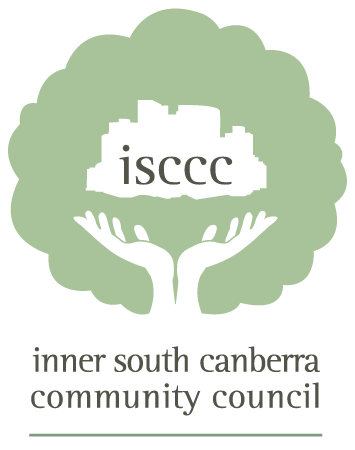 